I, the undersigned, declare for the purposes of an application to Springboard+/HCI Pillar 1 in 2020/2021, that I meet the following requirements: I am a returner who has been on home or other caring duties for 9 of 12 previous months prior to my applicationOr I am economically dependent on a partner or spouse and I have been unemployed for 9 of 12 previous months prior to my application and I have been ordinarily resident in an EU/EEA/UK/Swiss state for at least three of the five years preceding my application to Springboard+/Pillar 1.Declaration for the Purposes of an Application to Modular Skills Provision Programmes 2020/21 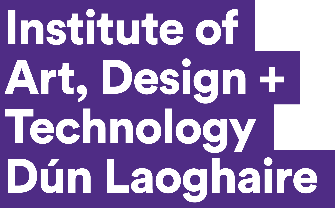 The ApplicantDateCommissioner for Oaths/Peace Commissioner	Date